ANEXO III - PASSO A PASSO TRANSFERÊNCIA DE INSUMOSPASSO 1: Selecionar o módulo ESTOQUE;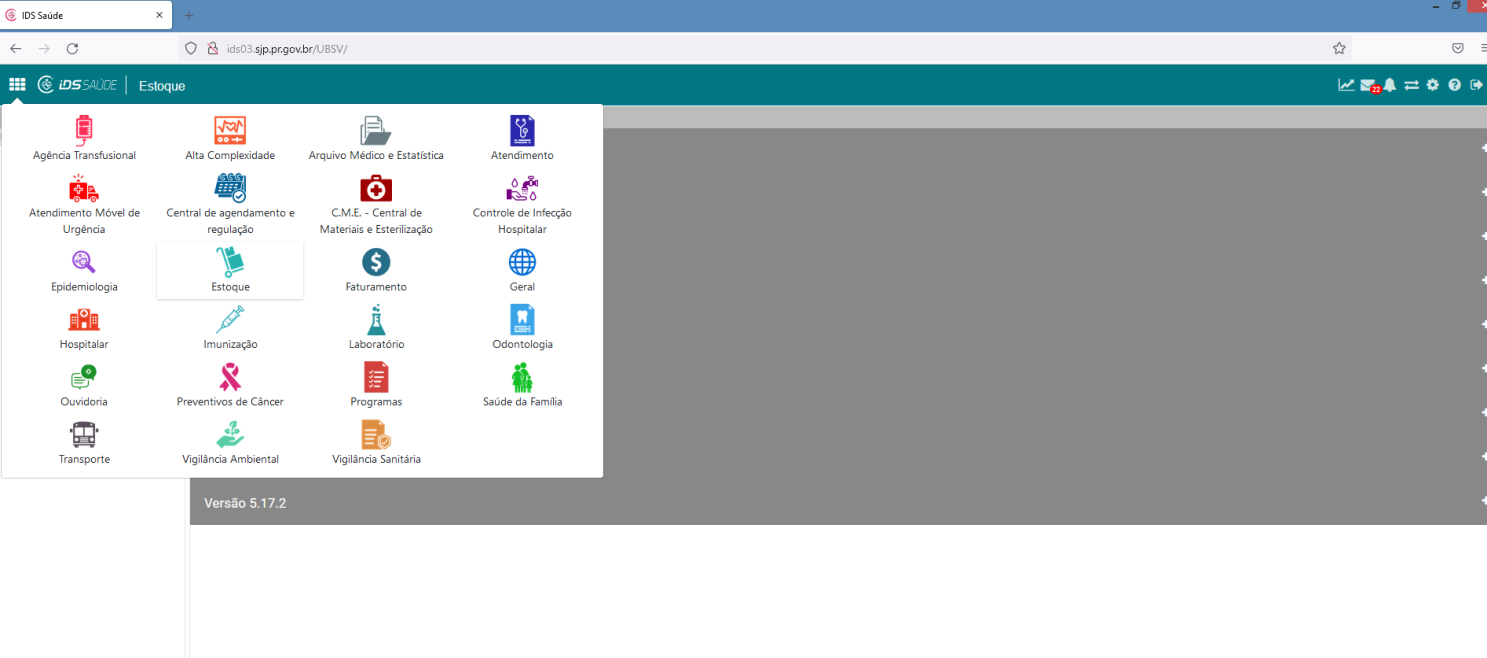 PASSO 2: Selecionar o item TRANSFERÊNCIAS DE INSUMOS;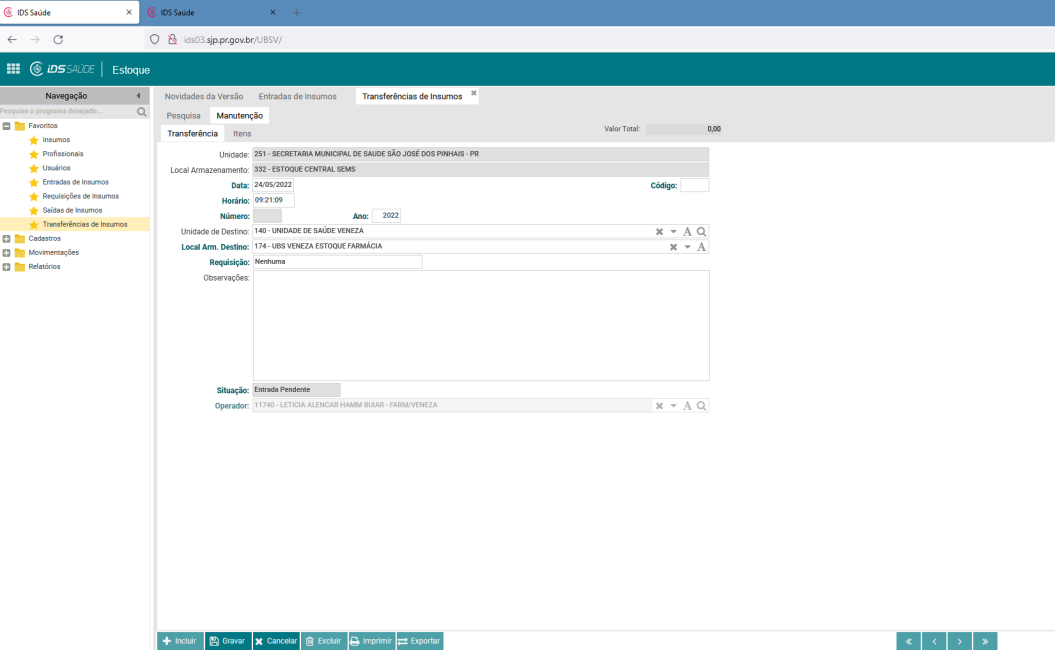 PASSO 3: Clicar em INCLUIR (que irá carregar dia e horário atual) para ser feita a transferência de insumo;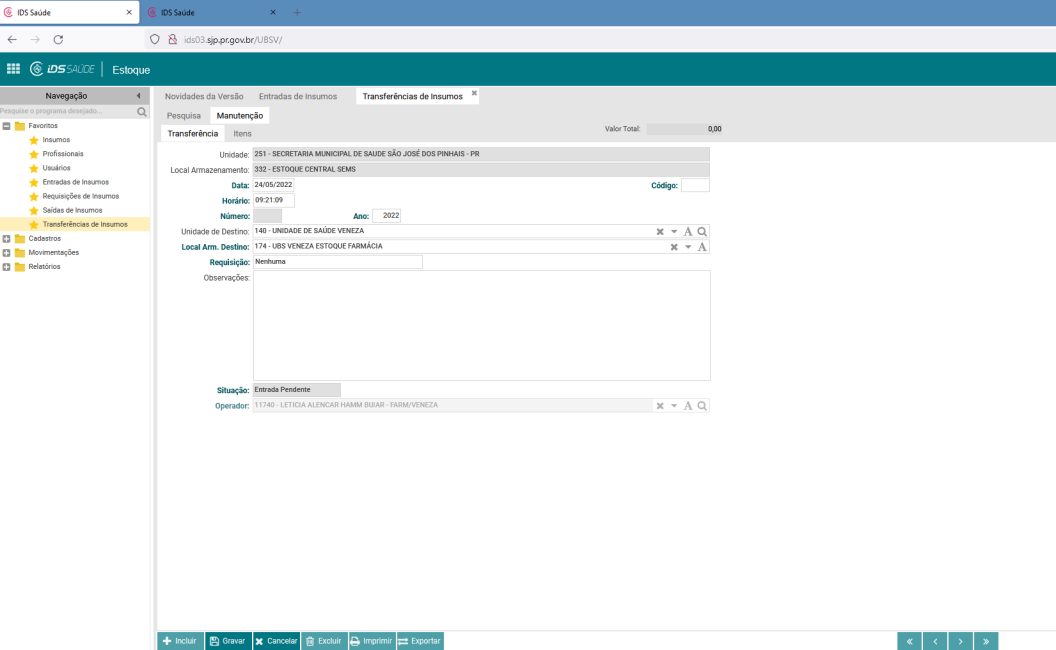 PASSO 4: Adicionar a Unidade de Destino e posteriormente o Local de Armazenamento de DestinoPASSO 5: Selecionar a aba ITENS para relacionar os itens que serão transferidos;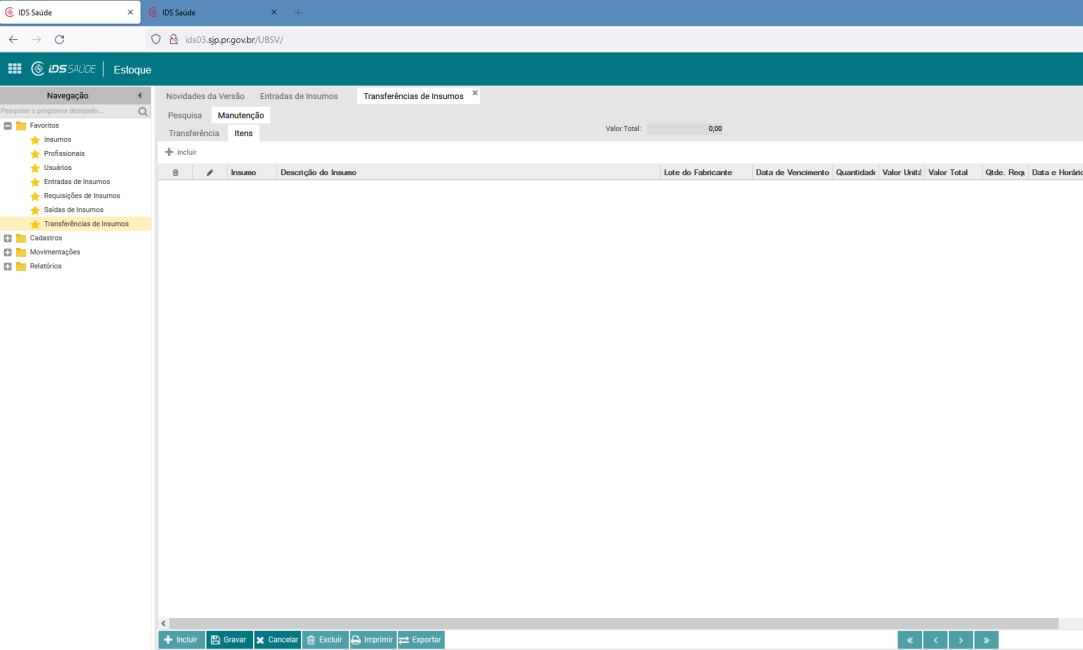 PASSO 6: Selecionar o insumo a ser transferidoConferir o lote e informar a quantidade a ser transferidaInformar o valor unitário e gravar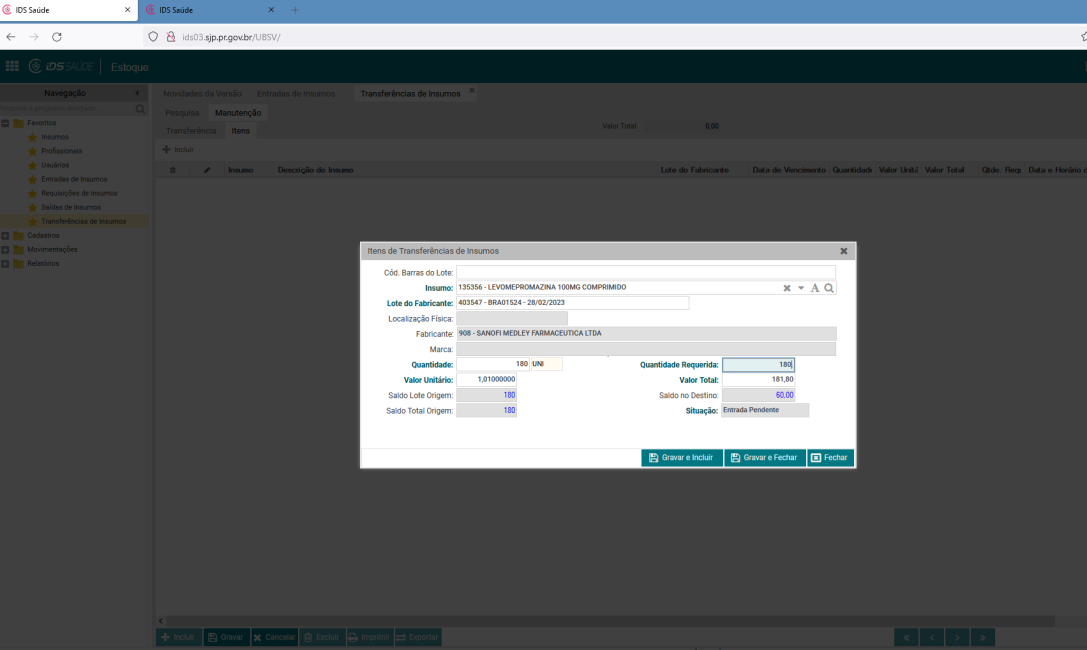 PASSO 7: Após incluir todos os itens a serem transferidos clicar em GRAVAR-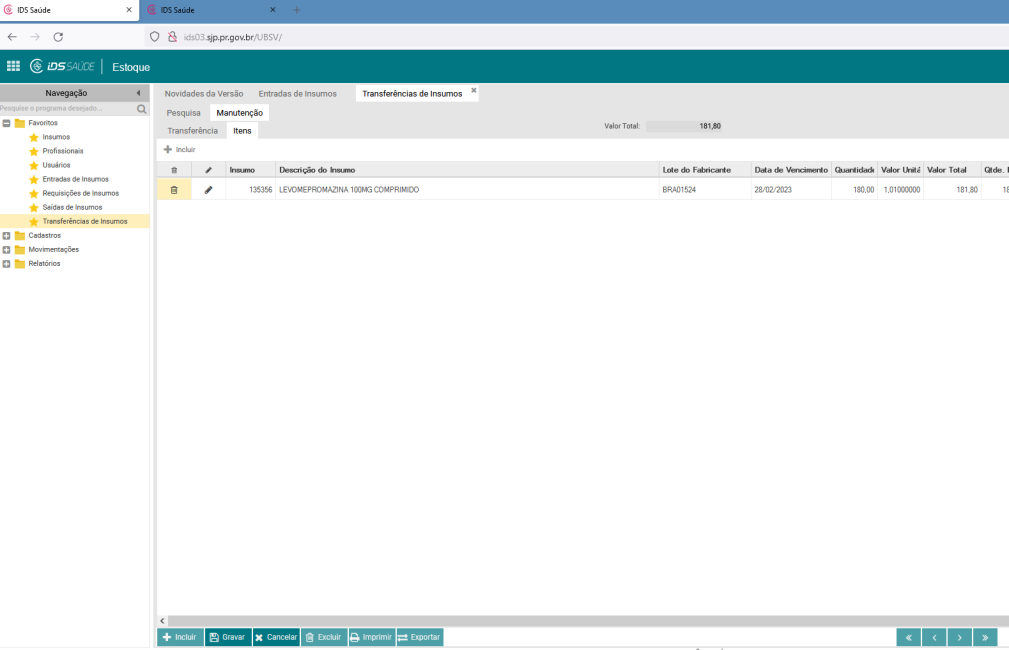 PASSO 8:Geração de relatório de transferênciaImprimir em duas vias e assinar Solicitar que ao receber a transferência o recebedor assine uma via e devolva para arquivar na farmácia de origem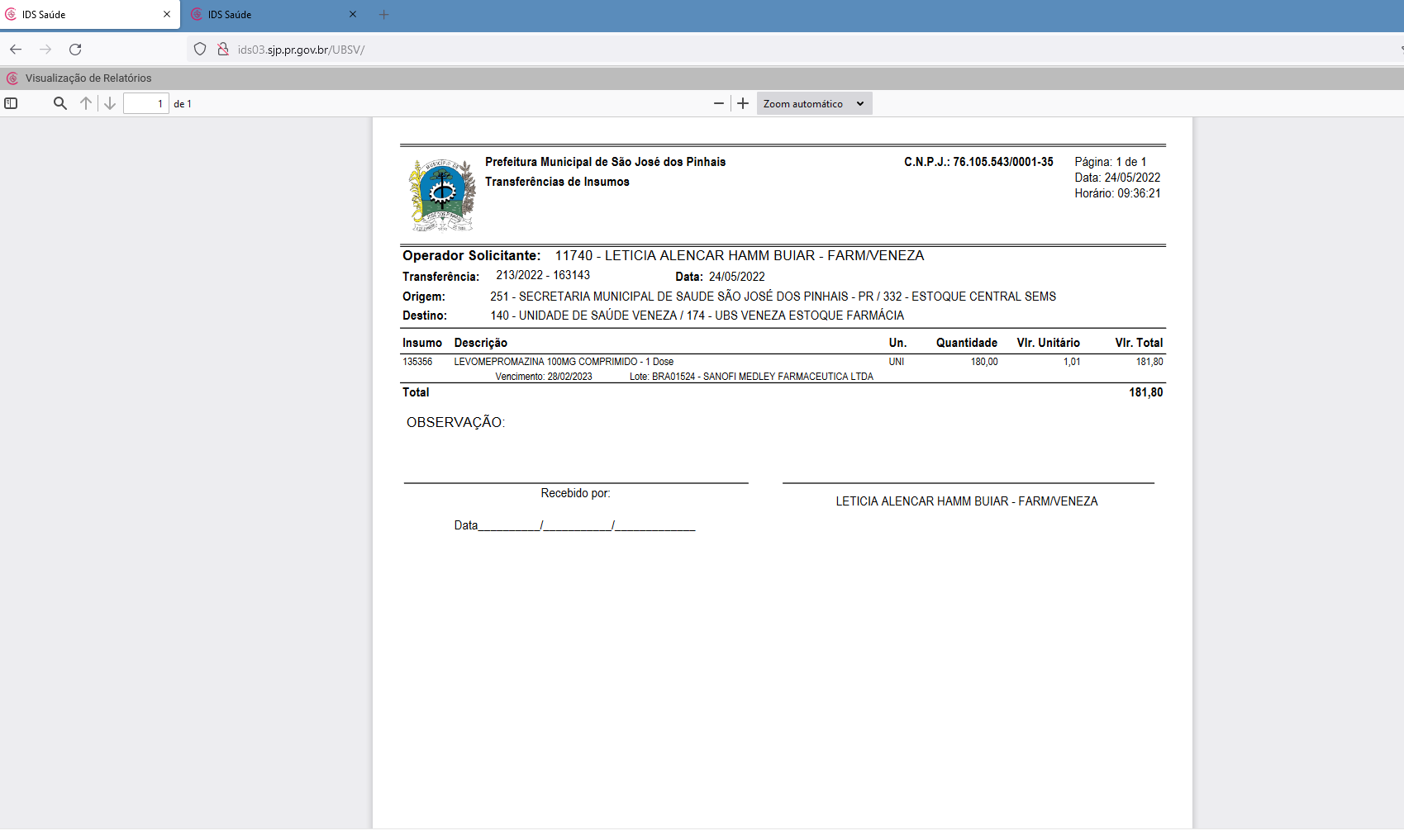 